CONTACT: Rhonda Guaderrama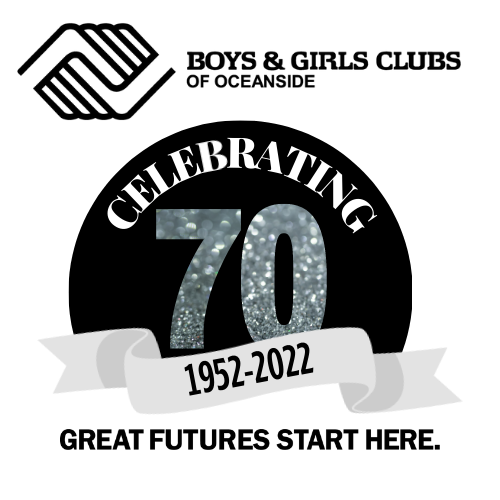 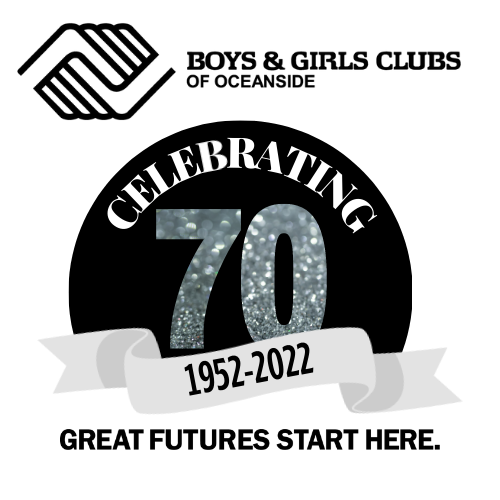 Chief Development OfficerBoys & Girls Clubs of Oceanside P 760.433.8920 F 760.433.2260 rguaderrama@bgcoceanside.orgBoys & Girls Clubs of Oceanside to End Emergency Food Program on August 11, 2021Oceanside, CA (August 2021)-Boys & Girls Clubs of Oceanside (BGCO) will end their Emergency Food Program on Wednesday, August 11th. After providing local youth free lunches and snacks for more than 15 months, the program will end as the new school year begins. The program, started on May 4th, 2020, has provided curbside pickup of meals every weekday to community youth affected by food insecurity due to the pandemic. Since beginning the program, BGCO has served over 55,000 free, nutritious, homemade meals. “We are tremendously grateful for our community partners that provided grant support for this critical program, our Culinary Arts staff for their menu creativity and cooking skills, our management staff and Board of Directors for having the dedication and perseverance to make this program happen, and all of our Club friends that volunteered to pass out meals,” said Jodi Diamond, CEO. “Finding out that our Club kids were going hungry was devastating to hear. We just weren’t going to let that happen.”During the school year, the Club will continue to provide supper and a snack to all youth who attend the Club.For more information about the Boys & Girls Clubs of Oceanside please contact Rhonda Guaderrama at rguaderrama@bgcoceanside.org, call (760) 433-8920, and visit our website BGCOceanside.org or Facebook page at: www.facebook.com/BGCOside.About Boys & Girls Clubs of Oceanside Boys & Girls Clubs of Oceanside (BGCO) is a youth development organization that is dedicated to providing a safe, fun and enriching environment for youth to spend time during non-school hours.  Boys & Girls Clubs of Oceanside is a local, independent organization affiliated with Boys & Girls Clubs of America. BGCO raises 100% of the funds that support our life changing programs through individual giving, events and grants.  100% of those funds stay right here in North County to serve youth in our local communities.  We continue to uphold our mission: To inspire, develop and enrich young people to reach their fullest potential as confident, responsible, caring members of society.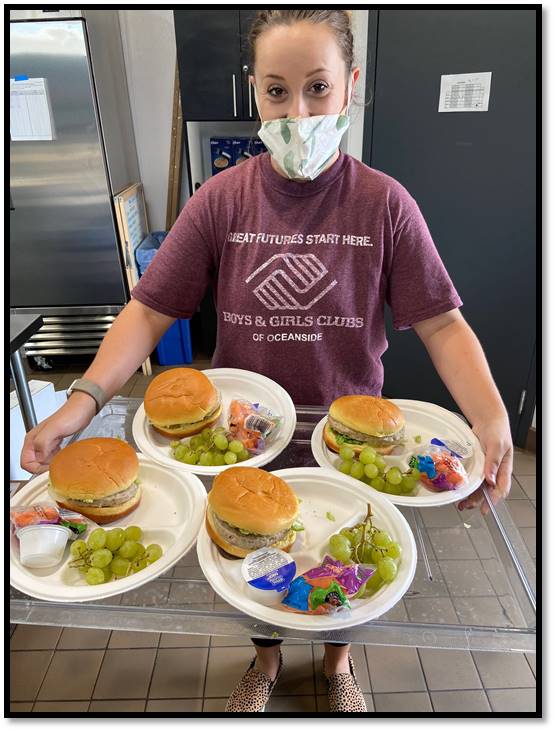 ####